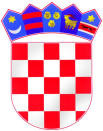 REPUBLIKA HRVATSKALIČKO-SENJSKA ŽUPANIJAOSNOVNA ŠKOLA „ANŽ FRANKOPAN“ KOSINJGornji Kosinj 49, 53 203 KosinjKLASA: 007-04/22-03-05URBROJ: 2125-32-01-22-01Kosinj, 19. kolovoza 2022. godineČlanovima Učiteljskog vijeća  -svima-POZIVZA 12. SJEDNICUUČITELJSKOG VIJEĆAPoštovani,Pozivam Vas na sjednicu Učiteljskog vijeća koja će se održati 25. kolovoza 2022. godine (četvrtak) s početkom u 11:00 sati u prostorijama Osnovne škole “Anž Frankopan“ Kosinj, Gornji Kosinj 49.Predlažem sljedeći:DNEVNI REDVerifikacija zapisnika s 11. sjednice Učiteljskog vijeća održane 27. lipnja 2022. godineOdluka o ustroju razrednih odjela u 2022./2023. školskoj godiniŠkolski kalendarImenovanje voditelja/ice ŠSD-aTjedna i godišnja zaduženja (prijedlozi) učitelja i stručnih suradnika u 2022./2023. Školskoj godiniGodišnji izvedbeni kurikulumiRaspored satiDogovor za 1. dan školeOdržavanje znanstveno-stručnog skupa „Kosinjska dolina-jučer, danas, sutra“RaznoMolimo Vas da potvrdite svoj dolazak na sjednicu, a u slučaju spriječenosti obavijestite Školu o opravdanom razlogu Vašega izostanka, putem e-maila Osnovne škole „Anž Franikopan“ Kosinj (ured@os-afrankopan-kosinj.skole.hr), kako bismo mogli utvrditi da li će na sjednici biti nazočan potreban broj članova za pravovaljano odlučivanje.S poštovanjem,Ravnateljica, Zrinka Vukelić,  dipl. uč.:                                                                                                                   ________________________DOSTAVITI:Članovima Učiteljskog vijeća Osnovne škole „Anž Frankopan“ KosinjPismohrana Škole, ovdje